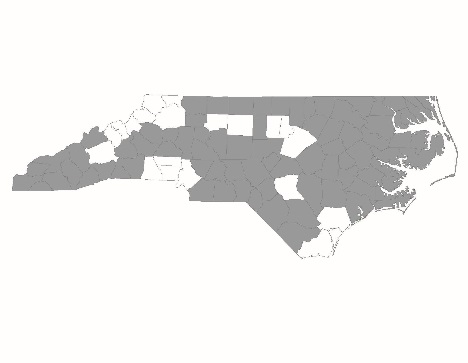 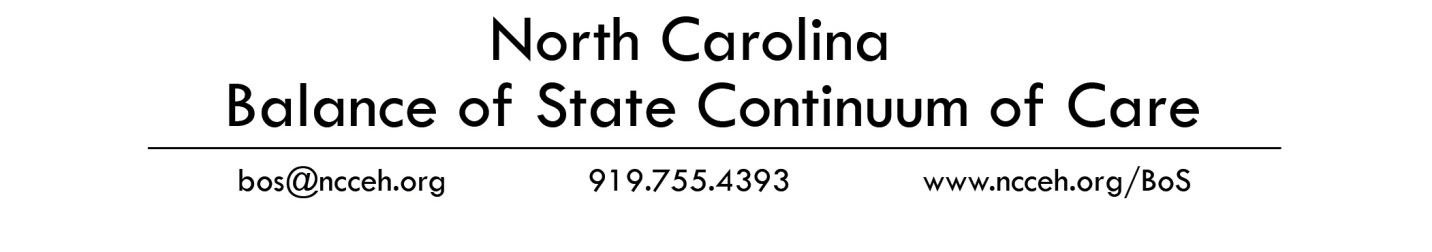 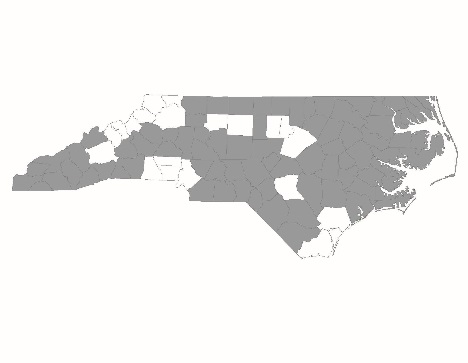 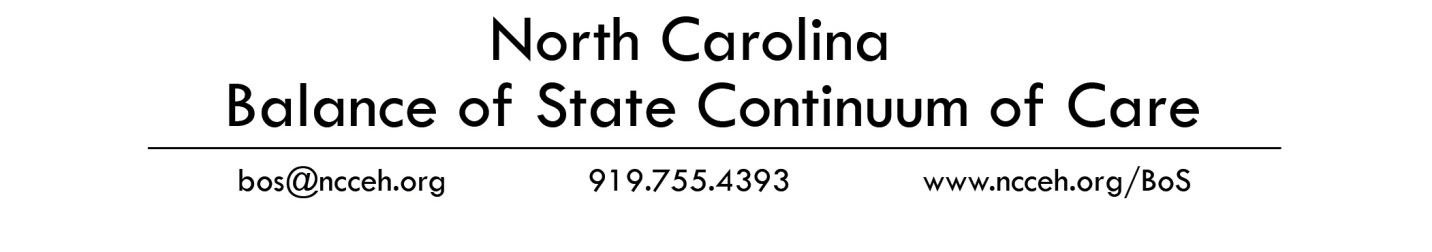  CoC Grantee CertificationBack@Home - Balance of State ProgramBACKGROUND The North Carolina Coalition to End Homelessness (NCCEH) serves as the Collaborative Applicant for the NC Balance of State Continuum of Care (NC BoS CoC), and as such, is charged by the U.S. Department of Housing and Urban Development (HUD) to operate and administer CoC activities and to monitor grantee performance (24 CFR Part 578). The North Carolina Office of Recovery and Resiliency (NCORR) serves as the Project Applicant for the HUD-funded elements of the Back@Home-Balance of State program. To further NC BoS CoC and NCORR goals and to clarify expectations, this document defines grant recipient and contractor responsibilities and is to be signed annually by an authorized representative of the contracted service provider agency.  As the Project Applicant, NCORR has a grant agreement with HUD and service providers will contract directly with NCORR. Contracted service providers must adhere to all requirements and obligations outlined by HUD and NCORR.  In the event that grant recipient responsibilities change, revisions will be made to this certification and require a new signature. Before applying  to serve as a contracted provider with NCORR it is imperative that all applicants read the CoC Program Interim Rule (24 CFR Part 578) as it provides the requirements for implementation and administration of the CoC Program.I have read and understand the expectations set forth in this certification.______________________________________________              ________________________________
Signature							DatePrinted Name							TitleHMIS/Comparable Database Participation and CoverageContracted service providers acting on behalf of NCORR must collect the following information on the persons served and services provided during the grant period and enter this information into the Homeless Management Information System at NCCEH (HMIS@NCCEH). Victims service providers are prohibited from participation in HMIS but must demonstrate that they have a database comparable to an HMIS and are able to provide statistical information from that database upon request that does not compromise client privacy.Universal Data Elements 			Program Specific Data Elements Name 						Prior Living SituationSocial Security Number 				Income & Sources of Income Date of Birth 					Non-Cash Benefits Race 						Health Insurance Ethnicity 					Physical Disability Gender 						Developmental Disability Veteran Status 					Chronic Health Condition Disabling Condition 				HIV/AIDS Living Situation 					Mental Health Problem Project Entry Date 				Substance Abuse Project Exit Date 				Domestic Violence HistoryDestination at Project Exit 			Current Living SituationPersonal ID 					Date of Engagement Household ID 					Coordinated Entry Assessment Relationship to the Head of Household 		Coordinated entry EventClient Location 					Housing Move-In Date						General Health						Well-being						Moving On Assistance Provided											NC County of ServiceProject ParametersAll projects will follow the NC Balance of State CoC written standards for the project type and serve households experiencing homelessness with severe service needs as defined by HUD and the original RFA.Permanent Supportive Housing projects will adopt the Key Elements of Permanent Supportive Housing as defined by the Substance Abuse and Mental Health Services Administration (SAMHSA). All Rapid Rehousing Projects will adopt the USICH RRH Performance Benchmarks and Program Standards.Grant Performance & ReportsAll service providers will receive approval from NCORR prior to making amendments to the approved budget.All service providers will submit required regular invoices and effort reporting on request to NCORR.All service providers will meet CoC Data Quality Benchmarks for their project type.All service providers will understand performance measures and benchmarks approved by the CoC for the grant component type, regularly evaluate progress, and work toward meeting benchmarks during the grant operating year. Additionally, service providers will adhere to quality performance measures set by NCORR.All service providers will participate in the NC Balance of State CoC’s Performance Improvement Process (PIP) and ongoing project technical assistance and evaluation activities provided by NCCEH staff.All service providers will submit required data for Point-in-Time Count and Housing Inventory Count data to NCORR by deadlines established by NCCEH.All service providers will submit APRs to NCORR on or before established reporting deadline.Service providers will participate in all required trainings conducted by NCORR, NCCEH, and other technical assistance organizations.Regional Committee ActivitiesAll service providers will participate in at least 75% of Regional Committee meetings in a 12-month period, for each region they serve. All service providers will participate in the local coordinated entry process as designed by the Regional Committee(s), including only accepting referrals through the local prioritization by-name list.Service providers are expected to support Regional Committee(s) covered by grant activities as they achieve the following standards:Meet minimum standards of NC BoS CoC Regional CommitteesHold regular meetingsImplement coordinated entryImplement the regional unsheltered access coordination planSubmit meeting minutes to NCCEH within 30 days of meeting dateRegional Lead, alternate or other designated member of the Regional Committee participates in at least 75% of Steering Committee meetings.Agency:Contact Person:Regional Committee(s) covered by grant activities: